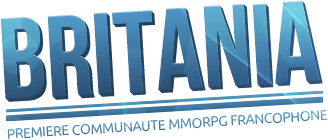 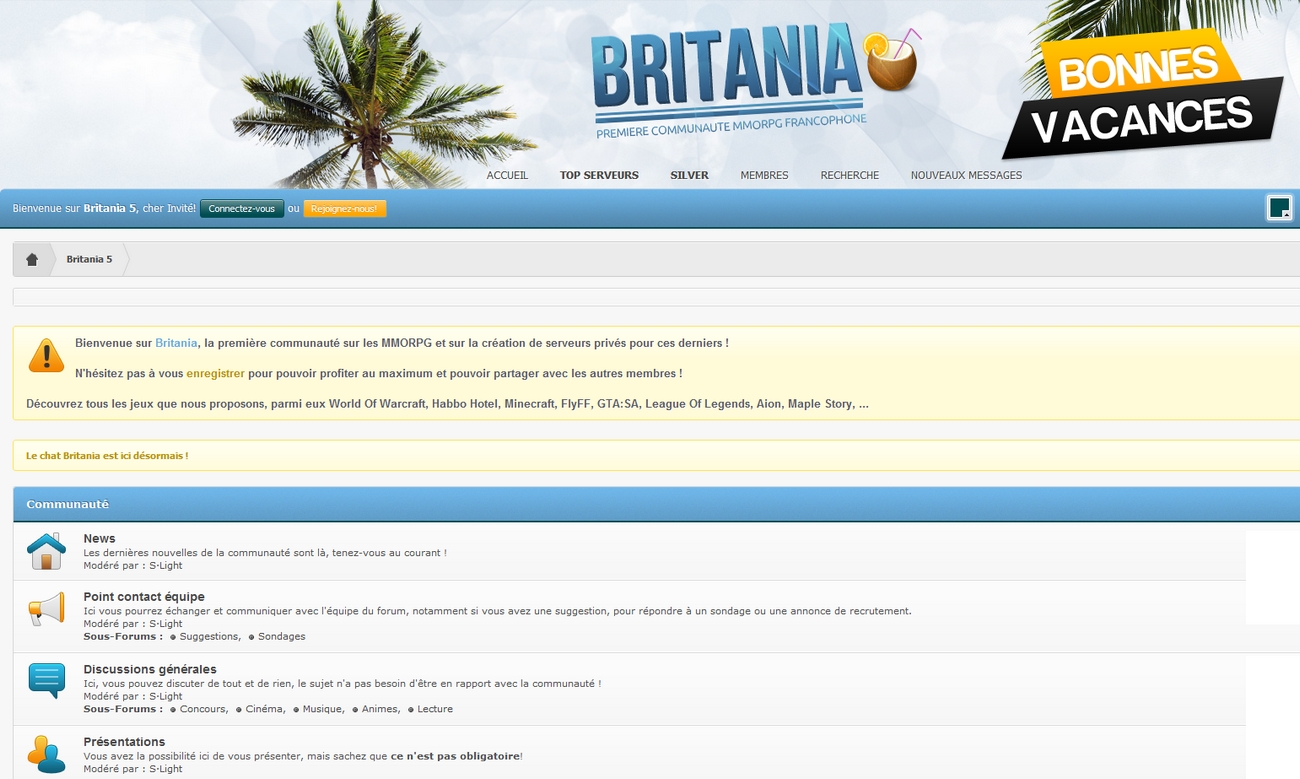 Première communauté d’émulation francophone !Britania.ws, forum communautaire depuis 2005,  antre des gamers en tout genre pour qui les MMORPG n’ont plus de secret !Actuellement en V5, la plateforme n’a jamais été autant optimisée  pour une fluidité et une navigation sans pareils.Une communauté omniprésente !Des centaines de tutoriels par catégories, des ressources, des sections d’aide et support, une équipe présente, motivée et toujours à l’écoute de ses membres.Faites-vous entendre !Le site a récemment fait l’acquisition d’un serveur Teamspeak ainsi que d’un serveur IRC afin d’améliorer le dialogue administrateur-joueur.Il n’est également pas exclu, bien au contraire, que les joueurs  fasse une quelconque suggestion que ce soit quant à la communauté en générale, une rubrique « Suggestions » est d’ailleurs en place depuis le depuis de l’aventure !Une polyvalence incontestée !L’émulation de dizaines de jeux incontournables tels que : World Of Warcraft,  Minecraft, League Of Legends, Flyff, Aion,  GTA SA:MP, Habbo Hotel…Des avantages pour les VIP !Le club « Silver » de Britania.ws possède plusieurs avantages dont la possibilité de flooder la décharge de trolls et autre topiques inutiles l’accès à une section fraîchement mise en place,  invisible aux yeux des autres membres, soit réservée en écriture aux VIP.  On vous laisse la découvrir !N’hésitez pas à rejoindre cette communauté qui devient plus grande de jours en jours !N’oubliez pas de rejoindre les réseaux sociaux de celle-ci pour être sûrs de ne jamais rien rater ! FacebookTwitterPour non lecteurs, ce code silver « insérer le code ici » d’une semaine valable tout le mois de Juillet ! Courez- y !!Plus d’infos sur www.britania.ws !